Alimentos unem Estudantes Europeus em V. N. PoiaresO Agrupamento de Escolas de Vila Nova de Poiares está a dinamizar o Intercâmbio de Estudantes FCE 2019, de 14 a 20 de janeiro, no âmbito do projeto Food Connects Europe, financiado pelo programa ERASMUS+ da União Europeia e apoiado pela câmara do município. Este encontro internacional envolve estudantes e professores das escolas parceiras da Alemanha, Espanha, Estónia, Holanda e Noruega. O Intercâmbio de Estudantes FCE 2019 envolve alunos de turmas do 9.º ao 12.º anos. O encontro é promovido pela equipa portuguesa desta escola coordenada pelo professor Alcino Simões (matemática) e constituída pelos professores Ana Silva (educação visual), António Amado (adjunto da direção), Lizabete Gomes (inglês), Sílvia Antunes (inglês), Sara Rosário (biologia) e Rosa Maia (biologia).Com o tema da alimentação, os alunos efetuam vendas internacionais de alimentos, refletindo sobre os seus modelos de negócio e as profissões na indústria alimentar e na agricultura. Há momentos para partilhar os resultados obtidos, conhecer oportunidades de emprego e valorizar a Europa como um mercado partilhado.Este Intercâmbio de Estudantes FCE2019 permite superar as diferenças sociais e culturais e desconstruir os estereótipos, promovendo o respeito e a tolerância.O programa permite descobrir o património português e oferece experiências educacionais muito ricas em diversas disciplinas, tais como economia, inglês, tecnologias da informação, matemática, biologia, história e artes, fazendo-se votos de que sobressaia um exemplar desempenho dos discentes na partilha de saberes e na comunicação entre os intervenientes, num ambiente de sã e agradável convivência. 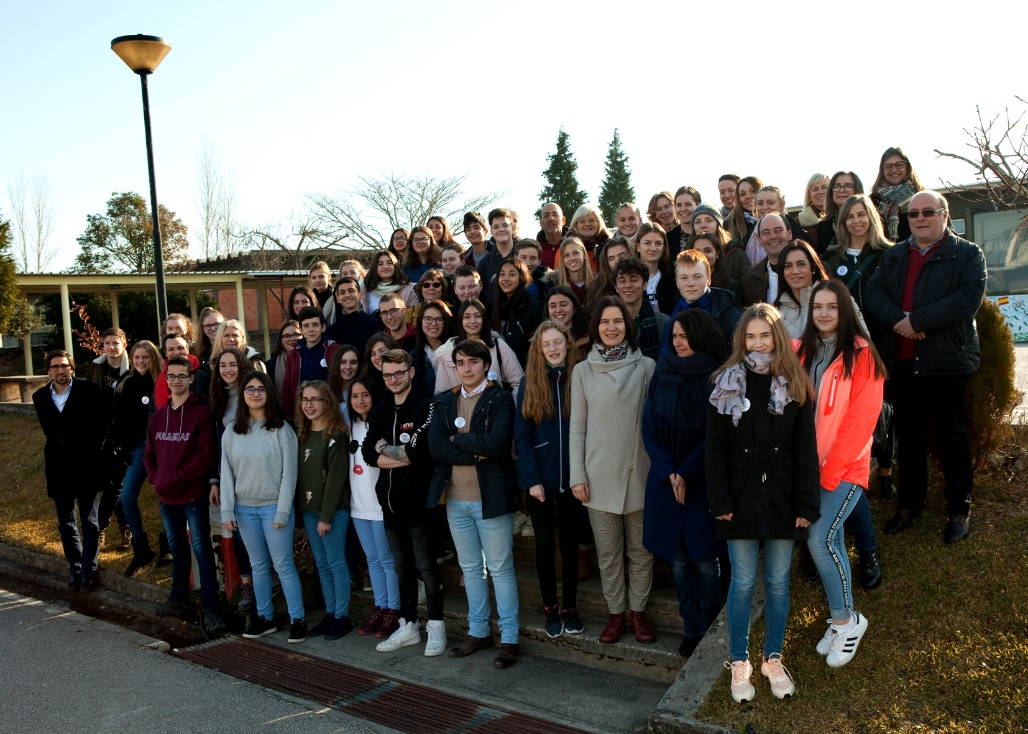 